Food Art – Individual Event        Student Name__________________      School_____________________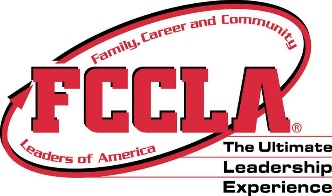 Score LevelsKnowledge of Food Art Techniques*Time ManagementCreativity**Presentation20-25Competitor’s final product shows clear knowledge of Food Art techniques.Competitor finishes on time and does not seem rushed. Uses their time well and efficiently. Competitor’s final product was well thought out, very detailed, and creatively shows the Food Art aspect.Display reflects the artist’s intentions very well and a complete idea has been presented.15-20Competitor’s final product shows knowledge of Food Art techniques.Competitor finishes on time, although they may seem rushed. Uses their time well.Competitor’s final product was thought out, detailed, and shows the Food Art aspect.Display reflects the artist’s intentions and the artist’s idea has been presented.10-15Competitor’s final product does not clearly show knowledge of Food Art techniques.Competitor finishes on time but is rushed. Does not use time well nor efficiently.Competitor’s final product contains little detail, is broad, shows little amount of the Food Art aspect.Display somewhat reflects the artist’s intentions and an incomplete idea has been presented.0-10Competitor’s final product shows little to no knowledge of Food Art techniques.Competitor does not finish on time and is rushed while competing. Uses time inefficiently.Competitor’s Project seems rushed, very little detail, very broad, shows very little amount of the Food Art aspect.Display does not reflect the artist’s intentions and an idea has not been presented.Score